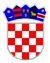 	REPUBLIKA HRVATSKAVUKOVARSKO SRIJEMSKA ŽUPANIJA
OPĆINA NEGOSLAVCIOpćinski načelnikKLASA: 400-04/24-01/02URBROJ: 2196-19-01-24-10Negoslavci, 28.03.2024. godine	Na temelju članka 32., stavka 2., točke 2. Statuta Općine Negoslavci („Službeni glasnik Općine Negoslavci“ broj 01/21 i 7/23), Općinski načelnik Općine Negoslavci dana 28.03.2024. godine donosiIzvješće o izvršenju Programa demografskih mjera Općine Negoslavci za 2023. godinuČlanak 1.	Utvrđuje se da je tijekom 2023. godine izvršen Program demografskih mjera Općine Negoslavci za 2023. godinu, kako slijedi.	Prikaz planiranih sredstava i ostvarenja plana: Općinski proračun.Članak 2.	Prikaz planiranih i izvršenih sredstava iz Općinskog proračuna Općine Negoslavci.Članak 3.	Izvještaj se dostavlja Općinskom vijeću na razmatranje i odlučivanje.Članak 4.	Izvješće će se objaviti u Službenom glasniku Općine Negoslavci i na internet stranici Općine Negoslavci.								OPĆINSKI NAČELNIKDušan JeckovNAZIVPLANOSTVARENODarovnice za novorođenčad i ostale pomoći za novorođenčad3.981,684.200,00Stipendije i školarine učenika i studenata0,000,00Jednokratne naknade za pomoć mladima i mladim obiteljima13.272,286.600,00Pomoć obiteljima za đake prvake1.990,841.350,00Naknade za pomoć poduzetnicima na području Općine Negoslavci13.272,289.654,45UKUPNO32.517,0821.804,45